Person’s legal name:Preferred name: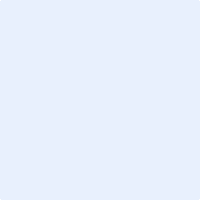 How to best support One Page Profile for:How to best support Complete this page based on communicating directly with the person. If additional information is needed, include information from people who have direct knowledge of the person’s perspective. For alternate templates and additional instructions, visit www.OregonISP.org/1ppWhat people like and admire about Complete this page based on communicating directly with the person. If additional information is needed, include information from people who have direct knowledge of the person’s perspective. For alternate templates and additional instructions, visit www.OregonISP.org/1ppWhat people like and admire about Complete this page based on communicating directly with the person. If additional information is needed, include information from people who have direct knowledge of the person’s perspective. For alternate templates and additional instructions, visit www.OregonISP.org/1ppWhat people like and admire about Complete this page based on communicating directly with the person. If additional information is needed, include information from people who have direct knowledge of the person’s perspective. For alternate templates and additional instructions, visit www.OregonISP.org/1ppWhat people like and admire about How to best support What is important to What is important to What is important to What is important to How to best support 